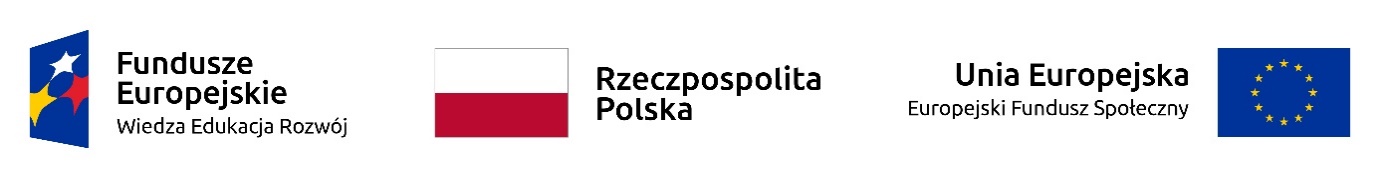 Opracowano w ramach realizacji projektu 
„Kształcenie kadr dla sportu – zintegrowany program uczelni” POWER. 03.05.00-00-z051/18-00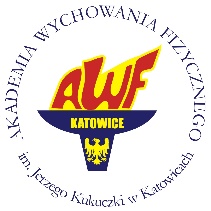          Akademia Wychowania  Fizycznego           im. Jerzego Kukuczki w KatowicachEfekty uczenia się dla zajęć Negocjacje Forma oceny efektów uczenia sięZadanie 2 Moduł Moduł: Dodatkowe zajęcia z pracodawcami zwiększające kompetencje w zakresie przedsiębiorczościNazwa zajęć: NegocjacjeModuł: Dodatkowe zajęcia z pracodawcami zwiększające kompetencje w zakresie przedsiębiorczościNazwa zajęć: NegocjacjeRok: 2020/2021 nabór pierwszy          2021/2022 nabór drugiRok: 2020/2021 nabór pierwszy          2021/2022 nabór drugiRok: 2020/2021 nabór pierwszy          2021/2022 nabór drugiForma zajęć: wykłady / ćwiczenia / zajęcia wyjazdowe*Forma zajęć: wykłady / ćwiczenia / zajęcia wyjazdowe*Wymiar zajęć: 4  godzinyLiczba punktów ECTS: Nie dotyczyLiczba punktów ECTS: Nie dotyczyForma studiów:                                stacjonarne Forma studiów:                                stacjonarne Forma studiów:                                stacjonarne Profil kształcenia: praktyczny Profil kształcenia: praktyczny Prowadzący zajęcia:Prowadzący zajęcia:Wymagania wstępneUczestnik jest studentem AWF Katowice biorącym udział w module II w projekcie „Kształcenie kadr dla sportu – zintegrowany program uczelni” POWER. 03.05.00-00-z051/18-00KodOpis przedmiotowych efektów uczenia sięCharakterystyki II Stopnia Polskiej Ramy KwalifikacjiSektorowa Rama Kwalifikacji w SporcieW zakresie wiedzy - student zna i rozumie:W zakresie wiedzy - student zna i rozumie:W zakresie wiedzy - student zna i rozumie:W zakresie wiedzy - student zna i rozumie:K_W05Posiada wiedzę na temat komunikacji interpersonalnej oraz negocjacji, zna podstawowe metody psychologiczne stosowane w działalności sportowej i rekreacyjnej, zna prawne, etyczne i społeczne i warunkowania specjalisty w wybranej dziedzinie.P6S_WKSRKS 5W zakresie umiejętności – student potrafi:W zakresie umiejętności – student potrafi:W zakresie umiejętności – student potrafi:W zakresie umiejętności – student potrafi:K_U05Obserwuje, wyszukuje, przetwarza i interpretuje informacje z różnych źródeł. Stale doskonali swoją wiedzę i umiejętności. Współpracuje ze specjalistami.P6S_UUSRKS 5W zakresie kompetencji społecznych – student jest gotów do:W zakresie kompetencji społecznych – student jest gotów do:W zakresie kompetencji społecznych – student jest gotów do:W zakresie kompetencji społecznych – student jest gotów do:K_K05Myśli i działa w sposób przedsiębiorczy. Jest gotów oceny posiadanej wiedzy i odbieranych treści.P6S_KOSRKS 6Treści programowe Treści programowe Lp.Treści programowe – wykłady1.Nie dotyczy Lp.Treści programowe – ćwiczenia1.Etapy i fazy procesu negocjacyjnego2.Strategie i taktyki negocjacyjne, panowanie nad emocjami3.Planowanie przebiegu procesu negocjacyjnego4.Zamykanie procesu negocjacyjnegoLp.Treści programowe zgodne z wymogami porozumień z Polskimi Związkami Sportowymi1.Nie dotyczy Wykaz literatury podstawowej i uzupełniającejLiteratura podstawowa:R. Mayer "Jak wygrać każde negocjacje", wyd. MT Biznes, 2018r.R. Fisher, W. Ury "Dochodząc do tak", wyd. PWE Polskie Wydawnictwo Ekonomiczne, 2016r.R. Lewicki, B. Barry, D.M. Saunders "Zasady negocjacji", wyd. Rebis, 2018r.R. Dawson "Sekrety negocjacji", wyd. MT Biznes, 2018r.G. Załuski "Negocjacyjne ZOO", wyd. MT Biznes 2017r. Literatura uzupełniająca: 1. Forma i warunki zaliczenia zajęć, w tym zasady dopuszczenia do egzaminu / zaliczeniaObecność oraz aktywne uczestnictwo.Metody sprawdzania i kryteria oceny efektów uczenia się uzyskanych przez studentówObserwacja, dyskusja dydaktyczna.Stosowane metody dydaktyczneMetody praktyczne, podające, dyskusja, praca indywidualna i grupowaNakład pracy studenta - bilans punktów StacjonarneNiestacjonarneGodziny kontaktowe z nauczycielem akademickim:4Nie dotyczy Samodzielna praca studenta:-Łączny nakład pracy studenta wynosi: 4 godziny, co odpowiada      punktom ECTSŁączny nakład pracy studenta wynosi: 4 godziny, co odpowiada      punktom ECTSŁączny nakład pracy studenta wynosi: 4 godziny, co odpowiada      punktom ECTSPrzedmiotowe efekty uczenia sięSprawdzian praktycznySprawdzian/egzamin pisemnyProjekt / prezentacja Obserwacja/dyskusja dydaktycznaK_W05XK_U05XK_K05X